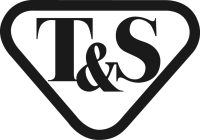 NEWS RELEASEFOR IMMEDIATE RELEASE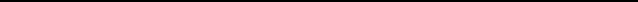 Agency contact: Amy Clarke Burns, public relations specialistVantagePoint Marketing for T&S Brass864.331.1273 or aburns@vantagep.comT&S Brass Introduces Sensor Faucet for Two-Hole, Wall-Mount InstallationsTRAVELERS REST, S.C. – May 20, 2017 – T&S Brass and Bronze Works, leading manufacturer of innovative foodservice and commercial plumbing products, has released a series of sensor faucets designed to accommodate 4” center-to-center, wall-mount installations. The new EC-3105 family of faucets includes redesigned mounting hardware that allows operators in a wider variety of applications to replace wall-mounted manual two-hole faucets with efficient, hygienic sensor faucets without the need to alter existing hole configurations. EC-3105 faucets, with below-deck electronics (BDE), offer T&S’ legendary reliability and include the same valuable features as many other ChekPoint™ products:Water resistant control module with internal flow control switches Customizable auto time-out and shut-off delay settingsOptional auto-flush feature flows water for 30 seconds after every 12 inactive hoursPlug-in AC transformer or battery power options2.2 GPM vandal-resistant aeratorMechanical temperature mixing valve with integral check valvesLow battery LED indicator lightPolished, chrome-plated brass body for durabilityThe EC-3105 is also available with a variety of optional features, including hydro-generator, 2.2 GPM laminar flow device, 0.5 GPM non-aerated spray device and thermostatic temperature control mixing valve.In addition to decreasing the spread of germs through contact with contaminated surfaces, T&S ChekPoint™ sensor faucets can also contribute significantly to water and energy savings, reducing water use by up to one gallon per handwashing. For more information about this and other T&S products, visit www.TSBrass.com. About T&S Brass
T&S Brass and Bronze Works, Inc. has been a leader in providing innovative equipment solutions to the foodservice and plumbing industries for nearly 70 years, since 1947 when it developed the first pre-rinse unit. Today, with facilities on the east and west coasts of the U.S., in Shanghai, China, and in Europe, T&S leads the way in environmental initiatives from eco-friendly manufacturing processes to development of award-winning water- and energy-conserving products. T&S is among the first commercial plumbing manufacturers to be registered by UL to ISO 9001 Certification, the most stringent a corporation can receive. For more information, go to www.tsbrass.com.###